АДМИНИСТРАЦИЯ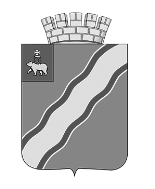 ГОРОДА КРАСНОКАМСКАПОСТАНОВЛЕНИЕ12.03.2019                                                                                                        № 202-п.Об утверждении Положения о Координационном совете по национальным вопросамРуководствуясь Конституцией Российской Федерации, Указами Президента Российской Федерации от 07 мая 2012 г. № 602 «О межнациональном согласии», от 19 декабря 2012 г. № 1666 «О Стратегии государственной национальной политики Российской Федерации на период до 2025 года», Федеральным законом от 22 октября 2013 г. № 284-ФЗ «О внесении изменений в отдельные законодательные акты Российской Федерации в части определения полномочий и ответственности органов государственной власти субъектов Российской Федерации, органов местного самоуправления и их должностных лиц в сфере межнациональных отношений», законами Пермского края, Уставом Краснокамского городского округа, в целях обеспечения межнационального согласия и формирования гражданского мира на территории Краснокамского городского округа администрация города КраснокамскаПОСТАНОВЛЯЕТ:1. Утвердить прилагаемое Положение о Координационном совете по национальным вопросам.2. Признать утратившими силу:- постановление администрации Краснокамского муниципального района от 07.08.2014 № 1081 «О Координационном совете по национальным вопросам»;- постановление администрации Краснокамского муниципального района от 26.10.2016 № 668 «О внесении изменений в Состав Координационного совета по национальным вопросам, утвержденный постановлением администрации Краснокамского муниципального района от 07.08.2014 № 1081 «О Координационном совете по национальным вопросам»;- постановление администрации Краснокамского муниципального района от 14.12.2017 № 1368 «О внесении изменений в Состав Координационного совета по национальным вопросам, утвержденный постановлением администрации Краснокамского муниципального района от 07.08.2014 № 1081 «О Координационном совете по национальным вопросам»3. Постановление подлежит опубликованию в специальном выпуске «Официальные материалы органов местного самоуправления Краснокамского городского округа» газеты «Краснокамская звезда» и размещению на официальном сайте Краснокамского городского округа в сети Интернет krasnokamsk.ru.4. Контроль за исполнением постановления возложить на руководителя аппарата администрации города Краснокамска О.С.Жернакову.Глава города Краснокамска – глава администрациигорода Краснокамска                                                                                  И.Я.БыкаризТретьякова Н.В. 47602УТВЕРЖДЕНОпостановлением администрациигорода Краснокамскаот 12.03.2019 № 202-пПОЛОЖЕНИЕо Координационном совете по национальным вопросамI. Общие положения1.1. Координационный совет по национальным вопросам Краснокамского городского округа (далее - Координационный совет) является коллегиальным совещательным органом, действующим  в целях обеспечения межнационального согласия и формирования гражданского мира на территории муниципального образования. 1.2. Координационный совет способствует реализации государственной национальной политики на муниципальном уровне, эффективному взаимодействию органов местного самоуправления с общественными объединениями и некоммерческими организациями в вопросах гармонизации национальных и межнациональных отношений.  II. Правовые основы деятельностиВ своей деятельности Координационный совет руководствуется Конституцией Российской Федерации, Указами Президента Российской Федерации от 07 мая 2012 г. № 602 «О межнациональном согласии», от 19 декабря 2012 года № 1666 «О Стратегии государственной национальной политики Российской Федерации на период до 2025 года», Федеральным законом  от 22 октября 2013 г.  № 284-ФЗ «О внесении изменений в отдельные законодательные акты Российской Федерации в части определения полномочий и ответственности органов государственной власти субъектов Российской Федерации, органов местного самоуправления и их должностных лиц в сфере межнациональных отношений», федеральными законами и иными нормативными правовыми актами федеральных органов государственной власти, законами Пермского края, указами губернатора Пермского края, Уставом Краснокамского городского округа  и настоящим Положением.III. Задачи Координационного совета3.1. Основными задачами Координационного совета являются:3.1.1. обсуждение практики реализации государственной национальной политики на территории Краснокамского городского округа;3.1.2. подготовка предложений главе города Краснокамска - главе администрации города Краснокамска (далее - глава города Краснокамска) по реализации на территории муниципального образования подпрограммы «Реализация государственной национальной политики в Пермском крае» государственной программы «Обеспечение взаимодействия общества и власти», других региональных и муниципальных программ, направленных на возрождение и развитие этнических групп;3.1.3. обеспечение взаимодействия территориальных органов исполнительных органов государственной власти Пермского края, органов местного самоуправления,  национальных общественных организаций, научных и других организаций по вопросам межнациональных отношений;3.1.4. поддержка гражданских инициатив, направленных на сохранение и развитие национального культурного потенциала, укрепление межнационального мира и согласия  на территории Краснокамского городского округа;3.1.5. профилактика межнациональных конфликтов.IV. Полномочия Координационного совета4.1. Координационный совет для выполнения возложенных на него задач имеет право:4.1.2. по итогам рассмотрения вопросов на своих заседаниях принимать рекомендации к деятельности органов местного самоуправления Краснокамского городского округа, национальных общественных объединений и научных организаций в сфере межнациональных отношений;4.1.3. запрашивать и получать в установленном порядке необходимые материалы от органов местного самоуправления Краснокамского городского округа, национальных общественных объединений и научных организаций;4.1.4. приглашать на свои заседания должностных лиц территориальных органов исполнительных органов государственной власти Российской Федерации, территориальных органов исполнительных органов государственной власти Пермского края, органов местного самоуправления Пермского края, представителей национальных общественных объединений и научных организаций и других лиц;4.1.5. направлять членов Координационного совета для участия в проводимых национальными общественными объединениями, научными и другими организациями, территориальными органами исполнительных органов государственной власти Российской Федерации, территориальными органами исполнительных органов государственной власти Пермского края, органами местного самоуправления, в  мероприятиях, на которых обсуждаются вопросы, касающиеся межнациональных отношений.V. Организация работы Координационного совета5.1. Координационный совет осуществляет свою деятельность в соответствии с ежегодным планом работы, утверждаемым на заседании Координационного совета.5.2. Заседания Координационного совета проводятся не реже одного раза 
в шесть месяцев. В случае необходимости могут проводиться внеочередные заседания Координационного совета.5.3. Заседание Координационного совета считается правомочным, если на нем присутствует не менее половины членов Координационного совета. Решения Координационного совета принимаются большинством голосов присутствующих на заседании членов Координационного совета. При равенстве голосов решающим является голос председательствующего на заседании.5.4. Решения Координационного совета оформляются протоколом, который подписывается председательствующим на заседании и секретарем.5.5. Для реализации решений Координационного совета могут издаваться постановления и распоряжения администрации Краснокамского муниципального района. 5.6. Подготовку и организацию проведения заседаний Координационного совета осуществляет ответственный секретарь Координационного совета.УТВЕРЖДЕНОпостановлением администрациигорода Краснокамскаот 12.03.2019 № 202-пСОСТАВКоординационного совета по национальной политикеБыкаризИгорь Яковлевич- глава города Краснокамска – глава администрации города Краснокамска, председательЖернаковаОльга Семеновна- руководитель аппарата администрации города Краснокамска,  заместитель председателяДаниловаМария Сергеевна- консультант отдела по внутренней и социальной  политике администрации города Краснокамска, секретарьЧлены Координационного совета:Члены Координационного совета:МансуроваИльсия Габдулхаевна- заместитель главы города Краснокамска по социальному развитию ПономареваЕлена Валентиновна- советник главы города КраснокамскаШиловаНаталья Александровна- помощник главы города Краснокамска по общественной безопасности ПерминоваМарина Юрьевна- начальник управления системой образования администрации города КраснокамскаВоронаяЛариса Анатольевна- и.о. начальника управления по спорту и физической культуре администрации города  Краснокамска КироваИрина Ильинична- начальник управления  культуры, молодежной политики и туризма  администрации города Краснокамска Третьякова Надежда Валентиновна- начальник отдела по внутренней и социальной  политике администрации  города Краснокамска ГригорАлександр Иванович- начальник территориального управления «Майский»ИвановЮрий Никифорович- начальник территориального управления «Стряпунята»ФилатоваЛюбовь Николаевна- начальник территориального управления«Оверята»Третьяков Михаил Васильевич- прокурор г.Краснокамска, старший советник юстиции (по согласованию)ХлебаловАндрей Иванович- начальник отделения УФСБ России по Пермскому краю (по согласованию)ТурковСергей Федорович- начальник ОМВД России по Краснокамскому району (по согласованию)БолотоваМаргарита Геннадьевна- начальник отдела по вопросам миграции отдела МВД России по Краснокамскому району (по согласованию)КондаковаАнастасия Витальевна- руководитель Территориального управления Министерства социального развития Пермского края по Краснокамскому и Нытвенскому муниципальным районам (по согласованию)РезухинаНаталья Ефимовна- директор ГКУ «Цент занятости населения г.Краснокамска» (по согласованию)Ермаков Александр Федорович- председатель ОБО «Визави» п.Майский(по согласованию)КорчагинаЛюдмила Гавриловна- председатель Краснокамского филиала Пермской региональной общественной организации «Общество российских немцев «Видергебурт» (Возрождение) (по согласованию)Филиппов Александр Михайлович- атаман Свято-Екатеринского Краснокамского казачьего общества Межрегиональной общественной организации «Уральское казачье войско»(по согласованию)АбдусамадовСултонбег Самадович- председатель попечительского Совета местной мусульманской религиозной организации «Махалляг.Краснокамск Пермского Муфтията» (по согласованию)ЧудиновТимофей Тихонович- председатель Краснокамской общественной организации «Возрождение народных художественных промыслов Прикамья»                  (по согласованию)